LĒMUMSĀdažos, Ādažu novadā2021. gada 24. augustā								Nr. 35	Par bērna uzņemšanu ārpus kārtas Kadagas pirmsskolas izglītības iestādē “Mežavēji”Ādažu novada pašvaldības dome (turpmāk – dome) izskatīja Kadagas pirmsskolas izglītības iestādes “Mežavēji” (turpmāk – KPII) vadītājas Irēnas Kuzņecovas 2021. gada 26. jūlija iesniegumu (Nr. ĀNP/1-11-1/21/344) par vietas nodrošināšanu KPII darbinieka bērnam (vārds, uzvārds) (dzimšanas datums) ar 01.09.2021., un (vārds, uzvārds) (turpmāk – Iesniedzēja) 2021. gada 26. jūlija iesniegumu (Nr. ĀND/1-11-1/21/345) par vietas nodrošināšanu KPII viņas dēlam, jo Iesniedzēja strādās KPII par pirmsskolas skolotāju. Izvērtējot domes rīcībā esošo informāciju, tika konstatēts:Bērna un Iesniedzējas deklarētā dzīvesvieta ir (adrese) (dati aplūkoti IR 29.07.2021.). Iesniedzēja strādās KPII par pirmsskolas skolotāju no 2021. gada 1. septembra (darba tiesiskās attiecības spēkā no š.g. 22. jūlija (darba līguma Nr. ĀNP/4-1-1/21/12)). Rindas kārtas numurs uz pašvaldības PII  ir Nr. 30 no 143.Šā gada 1. septembrī bērns būs 2 gadus 1 mēnesi vecs.Pašvaldības 2017. gada 25. jūlija saistošo noteikumu Nr. 24/2017 “Par pirmsskolas vecuma bērnu reģistrāciju un uzņemšanu Ādažu novada pašvaldības pirmsskolas izglītības iestādēs” (turpmāk – noteikumi) 20.2.2. apakšpunkts nosaka, ka dome pieņem lēmumu par bērna nodrošināšanu ar vietu iestādē ārpus kārtas, ja bērns ir sasniedzis vecumu, no kāda uzņem iestādē, bērna deklarētā dzīvesvieta ir Ādažu novada pašvaldības administratīvajā teritorijā, un kāds no vecākiem ir pašvaldības izglītības iestādes pedagoģiskais darbinieks pirmsskolas izglītības iestādē.KPII spēj nodrošināt vietu bērna uzņemšanai jaunākā vecuma bērnu grupā no š.g. 1. septembra.Pamatojoties uz iepriekš minēto, kā arī likuma “Par pašvaldībām” 15. panta pirmās daļas 4. punktu, Bērnu tiesību un aizsardzības likuma 6. panta pirmo daļu, Vispārējās izglītības likuma 8. pantu,  domes 2017. gada 25. jūlija saistošo noteikumu Nr. 24/2017 “Par pirmsskolas vecuma bērnu reģistrāciju un uzņemšanu Ādažu novada pašvaldības pirmsskolas izglītības iestādēs”  20.2.2. apakšpunktu, kā arī Izglītības, kultūras, sporta un sociālās komitejas 03.08.2021. atzinumu, Ādažu novada domeNOLEMJ:Uzņemt (vārds, uzvārds) (personas kods) Kadagas pirmsskolas izglītības iestādē “Mežavēji” ārpus kārtas ar 01.09.2021. Lēmumu var pārsūdzēt viena mēneša laikā no tā spēkā stāšanās Administratīvajā rajona tiesā, Baldones iela 1A, Rīga.Pašvaldības domes priekšsēdētājs						M. Sprindžuks 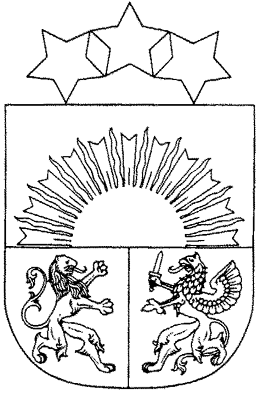 